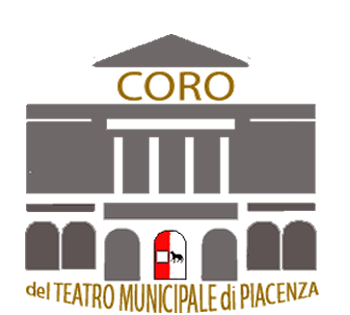 Audizioni per Artisti del Coro09/09/ 2019IL CORO DEL TEATRO MUNICIPALE DI PIACENZA indice un’audizione per artisti del coro (tenori – bassi - baritoni) per eventuali necessità connesse alla realizzazione dei programmi di attività per la stagione 2019/2020 o per singole produzioni delle stesse.Dati richiesti per l’audizione:- Scheda dati personali ( da compilare sul sito http://www.coroteatromunicipalepiacenza.it  e da allegare alla domanda di iscrizione)- Foto tessera da portare il giorno dell’audizione.Esecuzione:- Esecuzione di Due arie d’opera ( di cui almeno una in lingua italiana) da Mozart al Verismo- Esecuzione di un Vocalizzo a scelta del Maestro del Coro- Lettura a prima vista di un solfeggio cantatoLa domanda d’iscrizione con allegata la scheda dati deve essere inviata entro e non oltre il 2 Settembre 2019 all’indirizzo email: info@coroteatromunicipalepiacenza.it Con oggetto: Audizione Coro 2019Successivamente vi verrà inviata una email di conferma  che specificherà l’ora di convocazione e il luogo  dell’audizione.Per eventuali domande e informazioni   inviare una email all’ indirizzo info@coroteatromunicipalepiacenza.it